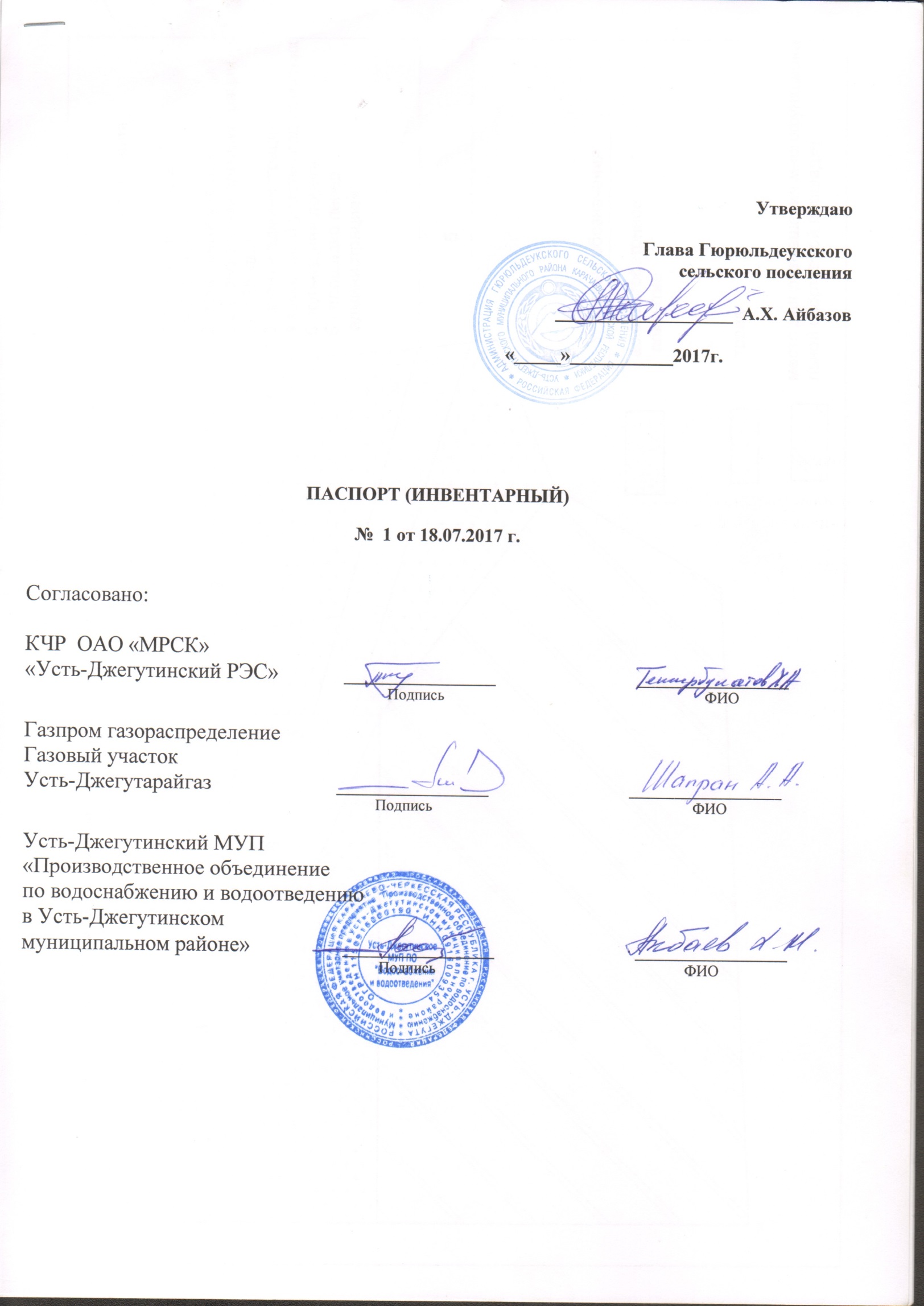 ПАСПОРТ (ИНВЕНТАРНЫЙ)  № 1 от 18.07.2017
Паспорт благоустройства общественной территории ОБЩИЕ СВЕДЕНИЯАдрес объекта:Составитель паспорта: (наименование инвентаризационной комиссия муниципального образования, ФИО секретаря Комиссии)Сведения об общественной территории (в м2):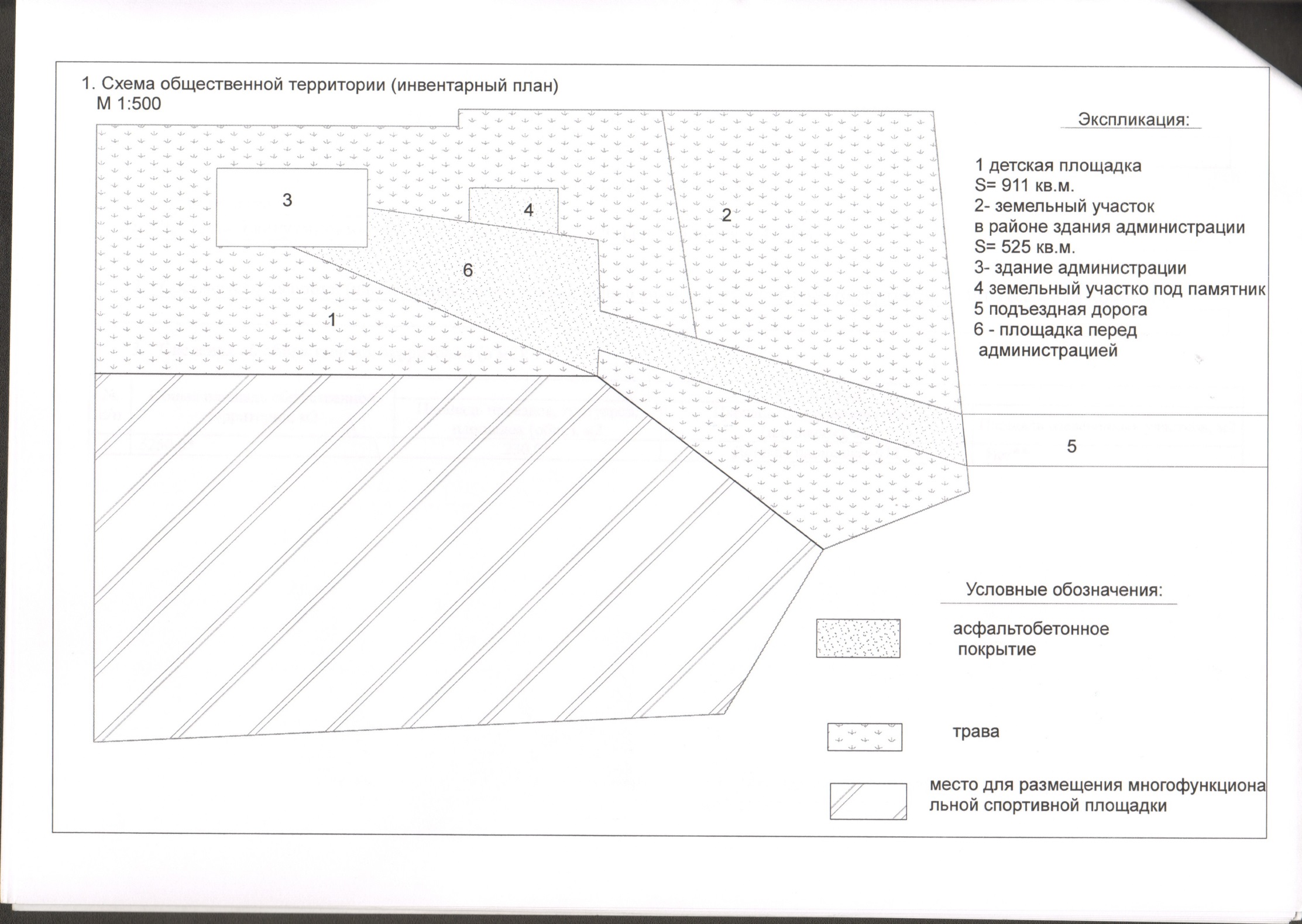  1.1. Экспликация к схеме.А. Сооружения:Б. Дорожно-тропиночная сеть:В. Малые архитектурные формы и элементы благоустройства:Потребность в благоустройстве общественной территориипримечание  * площадь размеры, стоимость работ  даны приблизительно, при составлении сметной документации, параметры будут уточнены. ** трава НАИМЕНОВАНИЕ ОБЪЕКТА: территория перед зданием Гюрюльдеукского сельского поселенияКЧР, Усть-Джегутинский район, а. Гюрюльдеук, ул. Центральная, 24 «А»№ п/пОбщая площадь общественной территории, м2В том числеВ том числеВ том числе№ п/пОбщая площадь общественной территории, м2Площадь проездов, тротуаров, площадок (общ.), м2Площадь сооружений (общ.) (площадок), м2Площадь озелененных участков, м2 15250,0*230,0*Детская площадка -911  Нет**№ п/пНаименованиеКол-во, единицПлощадь, кв.мПокрытиеОборудованиеПотребность в благоустройствеПотребность в благоустройстве№ п/пНаименованиеКол-во, единицПлощадь, кв.мПокрытиеОборудованиеЗамена, ремонт, реконструкция (указать)Стоимость работ, тыс. руб.№ п/пНаименованиеКол-во, единицПлощадь, кв.мПокрытиеОборудование1Земельный участок в районе здания администрации 15250,0*Смешанное, трава, асфальт-замена11404,39*2Детская площадка1911,0 Грунт Качели, горка, качали балансиры  Ремонт, замена  120,0*Спортплощадка------Площадка для отдыха-------Автостоянка-Площадка выгула домашних животных------3Иные сооруженияЗдание администрации1160,0*----4Земельный участок под  памятником170,0*Асфальтобетонное покрытие-замена166,39*№ п/пНаименованиеПлощадь, кв.мРазмеры, м  ПокрытиеПотребность в благоустройствеПотребность в благоустройстве№ п/пНаименованиеПлощадь, кв.мРазмеры, м  ПокрытиеЗамена, ремонт, реконструкция (указать)Стоимость работ, тыс. руб.5Проезды230,0*65,х3,5*Асфальтобетонное покрытиеремонт2530,0*Тротуары-----Пешеходные дорожки-Специальные дорожки (велодорожка и т.д.)-Элементы благоустройства территорий по приспособлению для маломобильных групп населения: пандусы, съезды--Отсутствуют Необходимо установить60,0*Иные варианты сети-№ п/пНаименованиеЕд. изм.Кол-во Потребность в благоустройствеПотребность в благоустройстве№ п/пНаименованиеЕд. изм.Кол-во Замена, ремонт, реконструкция (указать)Стоимость работ, тыс. руб.Светильники-Отсутствуют Необходимо установить390,0*Скамьи-ОтсутствуютНеобходимо установить170,0*Урны-ОтсутствуютНеобходимо установить8,0*Цветочницы ----Контейнеры (ТБО)-ОтсутствуютНеобходимо установить20,0*Декоративные скульптуры----Элементы благоустройства территорий по приспособлению для маломобильных групп населения: опорные поручни, специальное оборудование на детских и спортивных площадках----Иное оборудование----№ п/пВид объекта благоустройства (общественной территории)Площадь, кв.м.Состояние (уд./неуд) (кратко описать проблемы)Потребность в благоустройстве  Потребность в благоустройстве  № п/пВид объекта благоустройства (общественной территории)Площадь, кв.м.Состояние (уд./неуд) (кратко описать проблемы)Замена, ремонт, реконструкция (указать)Стоимость работ, тыс. руб.  1Земельный участок в районе здания администрации  5250,0*Неудовлетворительное, необходимо заменить покрытие, установить скамьи, разбить клумбы, освещение, благоустройство территории для маломобильных групп населения: пандусы, съездызамена11404,39*6Площадь  перед зданием администрации 700,0*Неудовлетворительное  Замена 1610,0*Парк - -- -Набережная ----Сквер - -- -Пешеходная зона - -- -6Многофункциональные спортивно-игровые  площадки2400,0*Отсутствует  Строительство 6330,0*Иной вид объекта общественной территории----